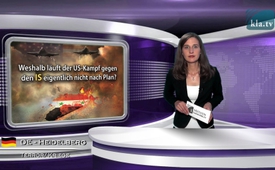 Почему война США против ИГ идёт не по плану?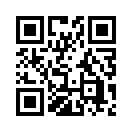 21 августа 2015 года швейцарское радио и телевидение (SRF) сообщило на своём Веб-сайтe: «Война США против ИГ идёт не по плану». Террористическая группа «Исламское государство» (сокращённо ИГ) всё ещё захватывает территории или самое малое, удерживает их, как в Сирии, так и в Ираке. И это, несмотря на то, что президент США Барак Обама уже год назад приказал вести войну с воздуха против этой террористической организации».21 августа 2015 года швейцарское радио и телевидение (SRF) сообщило на своём Веб-сайте: «Война США против ИГ идёт не по плану». Террористическая группа «Исламское государство» (сокращённо ИГ) всё ещё захватывает территории или самое малое, удерживает их, как в Сирии, так и в Ираке. И это, несмотря на то, что президент США Барак Обама уже год назад приказал вести войну с воздуха против этой террористической организации».  Дело в том, что от начала анти-ИГ-коалиции под руководством США с их воздушными ударами по позициям ИГ, ИГ не было заметно ослаблено. SRF объяснило это тем, что дало возможность услышать голос бывшего американского уполномоченного по обучению военной стратегии Джери Андерсона. Он якобы утверждал, что оккупированные ИГ территории одними воздушными ударами и иракскими подразделениями невозможно вернуть обратно.  Но можно ли держаться такого обоснования, если подумать, что Ливия в 2011 году за 7 месяцев была полностью разбомблена силами НАТО, а режим Каддафи был свергнут? Поэтому, напрашивается вопрос: действительно ли правительство США, как оно официально утверждает, борется против позиций ИГ или же преследует другую цель? Ответ на это дало само руководство США. 5 июля этого года министерство иностранных дел США ответило на вопросы журналистов: „Мы не знаем, на какой правовой основе проходят воздушные удары США против Сирии“. Вы не ослышались. Против кого направлены воздушные удары США? Ведь не так, как официально звучит, против ИГ? Нет ‒ против Сирии! Вот к чему все сводится! Сирийский президент Башар аль-Ассад сказал на это в одном интервью в марте этого года перед российскими журналистами: «Хотя сирийская армия и её объекты не бомбардировались, но бомбардировалась инфраструктура, принадлежащая сирийскому народу, и это имеет негативные последствия для нашего народа и государства». На следующий вопрос, действительно ли может быть, что ИГ ещё заметно не ослаблено, президент Ассад также ответил в этом интервью. Вы теперь услышите его ответ, как голос против:  «Так называемая анти-ИГ-коалиция проводит в Сирии и Ираке около 10 воздушных ударов в день. К этой анти-ИГ-коалиции относятся около 60 богатых стран. Одновременно, относительно небольшие воздушные силы Сирии проводят против ИГ от 20 до 50 воздушных ударов в день. Даже не являясь военным экспертом, на этих примерах можно увидеть, что анти-ИГ-коалиция не преследует цель действительно бороться с ИГ. […]. Мы можем прямо сказать, что настоящая, действительная антитеррористическая операция анти-ИГ-коалиции до сегодняшнего дня ещё не началась. Сирийская армия причиняет ИГ на поле боя за один день больше ущерба, чем анти-ИГ-коалиция за несколько недель, так что всё это только раздуто. «Анти-ИГ-коалиция» не имеет смысла не только в военном отношении, но и в политическом, так как антитеррористическая организация не может состоять из тех же государств, которые поддерживают террористов».  До сих пор слова президента Башар аль-Ассада. Что антитеррористическая-коалиция под руководством США должна была поддерживать ИГ, в этом признался сам президент США Барак Обама 6 июля на пресс-конференции в Пентагоне. Я цитирую Обаму: «Мы ускоряем обучение сил ИГ в Ираке». Это высказывание Обамы, если только это не было оговоркой в речи. Во всяком случае, высказывание Обамы до сих пор ещё можно прочитать в этой форме на YouTube-сайте Белого дома.   Так или иначе, ясно одно: у правительства США на переднем плане борьба с ИГ, но только как повод, чтобы без помех дальше работать над тем как ослабить и полностью свергнуть Башар аль-Ассада и его правительство. Как показывают наши передачи «Война США за ресурсы» правительство США с упорной настойчивостью преследует цель, поставить на колени каждое государство на земле, которое не хочет склониться под его властью. К ним явно относится и Сирия.от vm. / dd.Источники:www.srf.ch/news/international/us-kampf-gegen-den-is-laeuft-nicht-nach-plan
www.zeit.de/politik/ausland/2015-08/syrien-usa-schuetzt-rebellen-gegen-assad
www.rtdeutsch.com/25356/international/obamas-freudscher-versprecher-wir-beschleunigen-die-ausbildung-von-is-kraeften-im-irak/
www.youtube.com/watch?v=aupk9SG_WeY
www.kla.tv/4865
www.kla.tv/5710Может быть вас тоже интересует:---Kla.TV – Другие новости ... свободные – независимые – без цензуры ...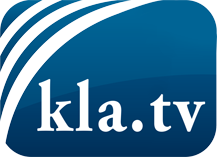 О чем СМИ не должны молчать ...Мало слышанное от народа, для народа...регулярные новости на www.kla.tv/ruОставайтесь с нами!Бесплатную рассылку новостей по электронной почте
Вы можете получить по ссылке www.kla.tv/abo-ruИнструкция по безопасности:Несогласные голоса, к сожалению, все снова подвергаются цензуре и подавлению. До тех пор, пока мы не будем сообщать в соответствии с интересами и идеологией системной прессы, мы всегда должны ожидать, что будут искать предлоги, чтобы заблокировать или навредить Kla.TV.Поэтому объединитесь сегодня в сеть независимо от интернета!
Нажмите здесь: www.kla.tv/vernetzung&lang=ruЛицензия:    Creative Commons License с указанием названия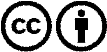 Распространение и переработка желательно с указанием названия! При этом материал не может быть представлен вне контекста. Учреждения, финансируемые за счет государственных средств, не могут пользоваться ими без консультации. Нарушения могут преследоваться по закону.